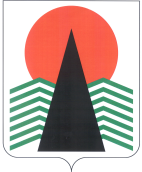 Муниципальное образованиеСельское поселение СентябрьскийНефтеюганский районХанты-Мансийский автономный округ – ЮграАДМИНИСТРАЦИЯ СЕЛЬСКОГО ПОСЕЛЕНИЯ СЕНТЯБРЬСКИЙПОСТАНОВЛЕНИЕп. СентябрьскийО предоставлении разрешения на отклонение от предельных параметров разрешенного строительства, реконструкции объектов капитального строительстваВ соответствии с Градостроительным кодексом Российской Федерации, Федеральным законом от 06.10.2003 № 131-ФЗ «Об общих принципах организации местного самоуправления в Российской Федерации», Уставом сельского поселения Сентябрьский, руководствуясь решением Совета депутатов сельского поселения Сентябрьский от 23.03.2017 № 215 «Об утверждении Порядка организации и проведения публичных слушаний в сельском поселении Сентябрьский», учитывая протокол проведения публичных слушаний по вопросу предоставления разрешения на отклонение от предельных параметров разрешённого строительства, реконструкции объектов капитального строительства от 25 июля 2019 года:Предоставить ООО «Строймаркет» разрешение на отклонение от предельных параметров разрешённого строительства объектов капитального строительства:  - в части уменьшения минимального отступа от границ земельного участка до 3 метров в границах земельного участка с кадастровым номером 86:08:0020401:1596, площадью 3315 кв.м., с адресом местонахождения: Ханты-Мансийский автономный округ-Югра, Нефтеюганский район, пос. Сентябрьский, дом №5                                     (зона среднеэтажной  жилой застройки). Настоящее постановление подлежит опубликованию в бюллетене «Сентябрьский вестник» и размещению на официальном сайте органов местного самоуправления сельского поселения Сентябрьский.	3.Контроль за выполнением постановления оставляю за собой.Исполняющий обязанностиглавы поселения                                                                              М.А. Надточий25.07.2019№78 - па